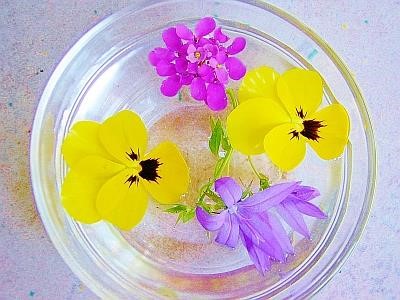 Waarom het zo belangrijk is om vanuit het hart te vragen, om te danken en om de dank van anderen te ontvangen  Een persoon die oprecht om iets vraagt en ook iemand uit het hart voor zijn Als een mens dankbaar kan zijn voor hulp en steun en blij is als iemand hem met een paar vriendelijke woorden hartelijk bedankt voor zijn hulp, dan is hij al heel dicht in de buurt gekomen van de manier van omgaan van hemelse wezens, die is voortgekomen uit hun zorgzame en hartelijke eenheidsleven. Volgens goddelijke instructie openbaart een hemelse boodschapper van licht zich via het zielsmenselijk bewustzijn van de aankondiger door middel van welgemeende smeekbede en dankzegging, waar sommige God-liefhebbende mensen moeite mee hebben. Waarlijk, de hemelse wezens leven op een eenvoudige en nederige wijze en verheugen zich wanneer zij weer worden begiftigd met nieuwe geestelijke gaven uit de oneindig grote schat van kennis van de Ik Ben Godheid. Zij komen soms naar haar toe omdat zij vragen hebben over hun evolutieleven, die zij altijd graag beantwoordt. Daarvoor danken zij haar van harte, omdat zij haar antwoord en hulp niet als vanzelfsprekend beschouwen, maar als iets vernuftigs uit haar hemels scheppingshart, dat voor hun verdere ontwikkeling van hun wezen zeer heilzaam is. Hun hartelijke dank jegens de Ik Ben Godheid en andere wezens komt voort uit hun nederige houding of uit hun hartelijke, zachte en aandachtige manier van omgaan met elkaar. De Ik Ben Godheid gedraagt zich op dezelfde dankbare wijze tegenover de hemelse wezens wanneer zij bijvoorbeeld vrijwillig bijdragen aan de hele schepping of wanneer zij op allerlei manieren vreugde brengen aan andere wezens. Jullie mensen kunnen hun fantasierijke en creatieve manier van leven niet raden, omdat jullie geestelijk ingesnoerd moeten leven in de driedimensionale, volledig materiële wereld en jullie het moeilijk vinden om geestelijk ver vooruit te denken voorbij de wereldse horizon. Wij hemelse wezens - en ook ik, die in het kosmische moment via de boodschapper een goddelijke boodschap aan jullie innerlijke menselijke wezens doorgeef - zijn er altijd op gericht om de God-Geest en evenzo onze hemelse broeders en zusters hartelijk te danken, maar ook om hun dank met innerlijke vreugde in ontvangst te nemen. In ons onpersoonlijke leven stellen wij de manieren van vragen, danken en ook het aanvaarden van dank van onze planetaire broeders en zusters en van de God-Geest zeer op prijs. Ons hemelse leven is zo gestructureerd en ontworpen, dat wij altijd vanuit ons hart vrijwillig iets doen voor de planetaire gemeenschap. In onze hemelse vrijheid van zijn kunnen wij niet anders dan vanuit ons hart om iets vragen, dankzeggen en ook graag en blijmoedig de dank van andere wezens voor een beetje hulp aanvaarden. Wij zijn nooit verplicht in ons vrije leven de God-Geest of de planeetwezens te danken, maar wij willen dit altijd doen uit onze innerlijke levensvreugde. Omdat het glorierijke hemelse scheppingsleven ons met de hoogste gevoelens van geluk begiftigt, voelen wij bijzonder sterk in onszelf om onze innige dank te betuigen, niet alleen aan onze geliefde Ik Ben Godheid en onze scheppingsouders, maar ook van tijd tot tijd aan de kleinste elementaire deeltjes tot aan de hoogst ontwikkelde vormen van het natuurlijke leven met de natuurwezens. Onze dankbaarheid is vervuld van innerlijke liefde, maar de mensen kunnen die slechts zelden vanuit hun hart doorgeven omdat zij steeds meer egoïsten zijn geworden. Zij verwachten hulp van hun medemensen of aanvaarden die als vanzelfsprekend, zonder een oprechte vreugde en dankbaarheid jegens de ander te voelen of te laten voelen. De spiritueel georiënteerde persoon op het hemelse pad van terugkeer die nog steeds moeite heeft om welgemeende dankbetuigingen van zijn medemensen te accepteren, heeft nog niet de innerlijke verbinding met zijn spirituele hart ontwikkeld om blij te zijn met een dankbetuiging en ook om zelf welgemeende dankbetuigingen te geven. Hij is dan nog steeds gepolariseerd door zelfzuchtig gedrag, ook al gelooft hij door valse zelfbeoordeling dat hij er al vrij van is. Hij beseft nog niet hoe belangrijk het voor zijn innerlijke ziel zou zijn dat hij de dankbetuigingen van zijn medemensen leert waarderen, want alleen zo opent hij zijn zielsbewustzijn en voelt hij, door zijn hervonden gevoeligheid, wat een ander met zijn dankbetuigingen vreugdevol tot hem wilde uitdrukken.  Waarlijk, in elke oprechte dank komen hoog vibrerende sensaties en gevoelens uit de ziel voort, die positieve energieën bevatten en de persoon die ervoor openstaat een geschenk willen geven. Maar wie nog grote moeite heeft met dankzegging of dankbetuiging, moet zich eerlijk afvragen wat hem daarvan weerhoudt. Als een Godgelovig mens nog steeds moeite heeft om hartelijke dank te aanvaarden van mensen of van de Geest van God door een boodschapper, dan mist hij warmte van hart en vertoont zijn verbinding met de Geest van God nog steeds een al te menselijk, streng beeld van God. Daarom voelt zo'n God-gelovig persoon zich nog steeds erg ver van Hem verwijderd en ook onwaardig om op een openhartige en eenvoudige manier met Hem te communiceren. Zij die in dit opzicht nog in hun ziel geschaduwd zijn, moeten zich vooral afvragen hoe hun manier van denken, spreken en zich gedragen tegenover hun medemensen is. Hier zal hij de oorzaak vinden voor zijn verkeerd gedrag of zijn geestelijke last.  De goedmoedige gelovigen die nog geen hartelijke dank kunnen verdragen, moeten zich afvragen hoe zij zich tegenover hun medemensen gedragen. Het kan zijn dat zij leven in zelfoverschatting of in minderwaardigheid, die allemaal zijn voortgekomen uit arrogantie. Wie nog in zelfoverschatting of minderwaardigheid leeft, vindt het niet zo leuk wanneer andere mensen hem hartelijk willen helpen. Zij zien hun hulp meestal niet als noodzakelijk omdat zij er een gewoonte van hebben gemaakt alles zelf te doen. Maar zij vermoeden niet dat hun negatieve houding voortkomt uit het feit dat niemand hen kan behagen, omdat zij geloven dat zij allrounders zijn en dat niemand een kaars voor hen kan houden. Waarlijk, wie in zulk een houding leeft, behoeft niet verbaasd te zijn als niemand hem wil helpen. Zulke mensen zijn vaak eenlingen en sluiten zich zo onbewust uit van de gemeenschap van hun medemensen. Maar wie nog steeds graag als eenling leeft, zal op een dag moeten leven zonder de warme gemeenschap van zijn medemensen. Wanneer hij weer eens iemand als bezoeker ontvangt, is dat meestal alleen uit zijn hoofd, maar niet uit zijn hart, en verwacht hij heimelijk iets van de bezoeker. Het kan zijn dat hij de bezoeker wil instrueren met al zijn kennis, waarbij hij negatieve energieën van hem aantrekt en zichzelf energetisch oplaadt. Zo iemand houdt er ook niet van zijn gebreken en zwakheden te onthullen, omdat hij nog steeds ten onrechte gelooft dat deze hem in een kwaad daglicht kunnen stellen. Daarom spreekt hij tot zijn medemensen alleen het noodzakelijke, maar over anderen als een waterval, omdat hij op die manier gemakkelijk de kritiek van anderen kan vermijden, die voor hem ondraaglijke speldenprikken zouden zijn.  Zij die zichzelf bedriegen behoeven niet verbaasd te zijn als zij geen ware vrienden van het hart om zich heen hebben die openlijk hun fouten en zwakheden kunnen toegeven. Zij willen niet beter zijn dan de ander of zien zichzelf nog als onvolmaakt. Als zij streven naar de hemelse terugkeer, zijn zij dankbaar voor elke zweem van dwaling die zij van hun medemensen ontvangen. Alleen met deze levenshouding is een spiritueel georiënteerd mens op de innerlijke weg terug naar het hemelse bestaan. Al het andere is een schijn die een gelovig mens tot zelfveroorzaakte dwaling brengt. Wij hemelse wezens leven in gemeenschap, hetgeen betekent dat wij altijd van harte bereid zijn andere wezens op verschillende manieren te helpen zonder ons te mengen in hun vrije en onafhankelijke leven. Wij voelen in onszelf dat als een planetaire broer of zus iets niet goed aankan en steun nodig heeft, wij hen slechts een korte helpende hint geven, bijvoorbeeld hoe wij ons daarbij zelf zouden gedragen. Maar onze wenken zijn geen leerstellingen, maar bevatten een zelf doorleefde kennis om een planetaire broeder of zuster hartelijk bij te staan. Dit soort gedrag komt overeen met de wettige gemeenschapshulp van hemelse wezens en komt de planetaire broeders en zusters ten goede, zodat zij zich beter kunnen redden in een zaak of met een verzoek. Daarvoor danken zij ons uit het diepst van hun hart en wij aanvaarden hun dank met vreugde. Deze manier van leven helpt ons om op een hartelijke, hoffelijke manier met elkaar te leven en bevordert onze liefdevolle, vriendelijke en vreedzame omgang op een hemelse planeet. Aangezien dankzegging en dank vragen en aanvaarden vanuit het hart voortkomen uit de kwaliteiten van nederigheid en liefde, leven wij altijd in verbondenheid met deze goddelijke kwaliteiten. Zo wordt onze nederige levenswijze tegenover andere hemelse wezens altijd in ons werkzaam gehouden en bevordert zij ons gemeenschappelijk, harmonieus leven in onuitputtelijke verscheidenheid. Als u net zo innerlijk wilt leven als wij, maak dan haast om het vragen, danken en dankbaar zijn van anderen gaarne te aanvaarden en in uw dagelijks leven op te nemen! Als je de diepe betekenis van deze goddelijke korte boodschap hebt begrepen, dan moet het je nu lukken om je manier van leven in dit opzicht te veranderen, zodat het weer meer overeenkomt met die van de zuivere hemelwezens - waarnaar je toch wilt terugkeren! De hemelse geest van liefde en ook wij hemelse wezens zouden heel blij zijn met jullie oprechte inspanningen om jezelf spiritueel te ontwikkelen! Niet vergeten:We wachten al heel, heel lang op uw hemelse komst! 